                                                                                        ПРОЄКТ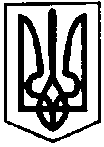 ПЕРВОЗВАНІВСЬКА СІЛЬСЬКА РАДА
КРОПИВНИЦЬКОГО  РАЙОНУ КІРОВОГРАДСЬКОЇ ОБЛАСТІПОЗАЧЕРГОВА ТРИДЦЯТЬ ДРУГА СЕСІЯ  ВОСЬМОГО СКЛИКАННЯ«___»  ______ 2023 року                                                          № _____Про затвердження Програмипідтримки села Мала ОлександрівкаВеликоолександрівської  селищної територіальної громади Бериславського району Херсонської областіКеруючись ст. 26 Закону України «Про місцеве самоврядування в Україні», Бюджетним кодексом України, відповідно до статті 23 Бюджетного Кодексу України, Указу Президента України від 24 лютого 2022 року №64/2022 «Про введення воєнного стану в Україні» (зі змінами), Постанови Кабінету Міністрів України від 19.04.2022р. №473 «Про затвердження Порядку виконання невідкладних робіт щодо ліквідації наслідків збройної агресії російської федерації, пов’язаних із пошкодженням будівель та споруд» враховуючи нагальну потребу, сільська рада ВИРІШИЛА:        1.Затвердити Програму підтримки села Мала Олександрівка Великоолександрівської селищної територіальної громади Бериславського району Херсонської області, що додається.        2.Контроль за виконанням даного рішення на постійну  комісії з питань бюджету, фінансів, соціально-економічного розвитку, інвестиційної політики, законності, діяльності ради, депутатської етики, регуляторної політики, регламенту, регулювання земельних відносин, містобудування, комунальної власності, промисловості, будівництва, транспорту, енергетики, зв’язку, сфери послуг та житлово-комунального господарства Сільський  голова                                                   Прасковія МУДРАКДодаток  Затверджено рішенням  Первозванівської сільської радивід «04» серпня 2023 року №ПРОГРАМАпідтримки села Мала Олександрівка Великоолександрівської селищної територіальної громади Бериславського району Херсонської областіЗагальна характеристика ПрограмиЗагальні положення Програма розроблена на виконання вимог Закону України «Про правовий режим воєнного стану», Указів Президента України від 24 лютого 2022 року №64/2022 «Про введення воєнного стану в Україні», Постанови Кабінету Міністрів України від 19.04.2022 №473 «Про затвердження Порядку виконання невідкладних робіт щодо ліквідації наслідків збройної агресії російської федерації, пов’язаних із пошкодженням будівель та споруд».У результаті збройної агресії російської федерації в Україні на території села Мала Олександрівка Великоолександрівської селищної територіальної громади Бериславського району Херсонської області, було пошкоджено житлові будинки та споруди приватних домогосподарств, заклади освіти, медицини, об’єкти критичної інфраструктури.Програма не поширюється на роботи, щодо ліквідації наслідків збройної агресії російської федерації, пов’язаних із пошкодженням об’єктів культурної спадщини відповідно до Закону України «Про охорону культурної спадщини».Мета ПрограмиГоловною метою є проведення обстежень та ліквідації наслідків пошкоджень об’єктів соціальної інфраструктури, будівель адміністративного призначення, об’єктів житлового та комунального господарств, здійснення всіх можливих невідкладних робіт з ліквідації наслідків збройної агресії російської федерації.Основні завдання ПрограмиВнаслідок збройної агресії російської федерації на території села Мала Олександрівка Великоолександрівської  селищної територіальної громади Бериславського району Херсонської області було пошкоджено значну кількість об’єктів – житлові будинки, заклади освіти, заклади надання медичної допомоги, адміністративні будівлі.Для відновлення нормального функціонування освітніх та медичних закладів, комфортного життя власників житла, в процесі виконання завдань планується досягти:відновлення комфортних умов для проживання мешканців громади;відновлення доступу до якісних адміністративних послуг;відновлення доступу до якісних послуг у сфері освіти та медичних послуг;покращення енергоефективності будівель шляхом заміни вибитих вікон та капітального ремонту пошкоджених покрівель в закладах освіти, медицини та культури;Основні заходи реалізації ПрограмиВідновлення інфраструктури та матеріально-технічної бази бюджетних установ шляхом:обстеження будівель, щодо ступеню руйнувань та пошкоджень;проведення експертної оцінки завданих руйнувань та пошкоджень;придбання будівельних матеріалів та проведення ремонтно-будівельних робіт будівель мешканців громади, будівель установ соціально-культурної сфери та адміністративних будівель які були зруйновані чи пошкоджені внаслідок збройної агресії російської федерації;виділення з бюджету Первозванівської сільської ради кошти у вигляді надання субвенції до інших бюджетів територіальних громад.надання грошової матеріальної допомоги мешканцям громади (по їх заявках,відповідно до Порядку надання матеріальної допомоги,затвердженого рішенням  двадцять третьої сесії  восьмого скликання  від 23.09.2022 року № 1732  ).Джерела та обсяги фінансування ПрограмиФінансове забезпечення реалізації програми відбувається за рахунок коштів місцевого бюджету, та інших шляхів фінансування, дозволених чинним законодавством України. . Загальний обсяг фінансових ресурсів становить 200 000,00 грн., в т. ч. грошова допомога – 150 000,00 грн.; 50 000,00 грн. – міжбюджетні трансферти. Протягом року обсяг фінансування Програми може змінюватись.Очікувані результатиРезультатом виконання Програми є відновлення комфортних умов для проживання мешканців громади, відновлення доступу до якісних адміністративних послуг, відновлення доступу до якісних послуг у сфері освіти та медичних послуг Сільский голова                                                               Прасковія МУДРАК1.Ініціатор розробки ПрограмиПервозванівська сільська рада2.Законодавча база розробки ПрограмиУказ Президента України від 24.02.2022р. №64/2022 «Про введення воєнного стану в Україні»;Постанова КМУ від 19.04.2022р. №473 «Про затвердження Порядку виконання невідкладних робіт щодо ліквідації наслідків збройної агресії російської федерації, пов’язаних із пошкодженням будівель та споруд»3.Відповідальний виконавець ПрограмиПервозванівська сільська рада4.Підстава для розроблення ПрограмиЗбройна агресія російської федерації на території України5.Термін реалізації Програми2023 рік6.Перелік бюджетів, які беруть участь у виконанні Програми (для комплексних програм)Місцевий бюджет, інші кошти, не заборонені законодавством7.Загальний обсяг фінансових ресурсів, необхідних для реалізації Програми200 000,00 грн. 